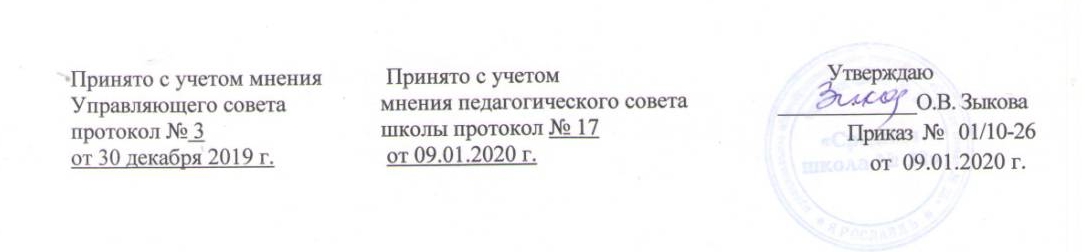 Положение об Управляющем совете муниципального общеобразовательногоучреждения «Средняя школа №28»1. Общие положенияУправляющий совет муниципального общеобразовательного учреждения «Средняя школа № 28» (далее - Совет) является коллегиальным органом, реализующим принцип государственно-общественного характера управления образованием и решающим вопросы, относящиеся к компетенции образовательной организации (далее -ОО).Управляющий совет осуществляет свою деятельность в соответствии с законами и иными нормативными правовыми актами РФ, субъекта РФ, органов местного самоуправления, уставом и иными локальными нормативными актами ОО.Деятельность членов Управляющего совета основывается на принципах добровольности участия в его работе, коллегиальности принятия решений и гласности.Структура, численность, компетенция Управляющего совета, порядок его формирования и организации деятельности регламентируются уставом ОО.Члены Управляющего совета не получают вознаграждения за работу в управляющем совете.2. Задачи Управляющего совета:Основными задачами Управляющего совета являются:определение основных направлений развития школы; защита и содействие в реализации прав и законных интересов участников образовательных отношений;	повышение эффективности финансово-экономической деятельности школы, стимулирования труда его работников;содействие созданию в школе оптимальных условий и форм организации образовательной деятельности;контроль за здоровыми и безопасными условиями обучения, воспитания и труда.Для осуществления своих задач Управляющий совет:рассматривает по представлению директора школы:программу развития школы;Положение о порядке и условиях распределения стимулирующих выплат работникам школы;конкретный перечень платных образовательных услуг;смету расходования средств, полученных школой от приносящей доход деятельности и из иных источников;основные образовательные программы школы начального общего, основного общего, среднего общего образования;вносит директору школы предложения в части:материально-технического обеспечения образовательной деятельности, оборудования помещений школы;создания в школе необходимых условий для безопасных условий обучения и организации питания;развития воспитательной работы в школе;оказывает содействие деятельности общественных объединений обучающихся, родителей (законных представителей) несовершеннолетних обучающихся, осуществляемой в школе и не запрещенной законодательством Российской Федерации;решает вопросы о внесении предложений в соответствующие органы о присвоении почетных званий работникам, представлении работников к правительственным наградам и другим видам поощрений;содействует привлечению для осуществления деятельности школы дополнительных источников материальных и финансовых средств;устанавливает требования к одежде обучающихся, в том числе требования к ее общему виду, цвету, фасону, видам одежды обучающихся, знакам отличия, и правила ее ношения;регулярно информирует участников образовательных отношений о своей деятельности и принимаемых решениях.3. Порядок формирования и состав Управляющего советаУправляющий совет состоит из избираемых членов, представляющих:а) родителей (законных представителей) несовершеннолетних обучающихся;б) работников школыв) директор школы (по должности);г) обучающихся.	д) также может входить представитель Учредителя,	утверждаемый Учредителем.е) по решению Управляющего совета в его состав также могут быть приглашены и включены граждане, чья профессиональная и (или) общественная деятельность, знания, возможности могут содействовать функционированию и развитию школы (кооптированные члены управляющего совета), а также представители иных органов школы.Общая численность Управляющего совета - 13 человек.Количество членов Управляющего совета из числа родителей (законных представителей) несовершеннолетних обучающихся не может быть меньше 1/3 и больше 1/2 от общего числа членов Управляющего совета;Количество членов Управляющего совета из числа работников школы не может превышать 1/4 от общего числа членов Управляющего совета, при этом не менее 70 % из них должны являться педагогическими работниками;Директор школы, который входит в состав Управляющего совета по должности;представители обучающихся 8-11 классов;кооптированные члены.Члены Управляющего совета из числа родителей (законных представителей) несовершеннолетних обучающихся избираются на общешкольном родительском собрании. Каждая семья при голосовании имеет один голос.В состав Управляющего совета из числа обучающихся входят по одному представителю от каждой параллели 8-11 классов или двух смежных параллелей, избираемые на собрании параллели или собрании двух смежных параллелей.Члены Управляющего совета из числа работников школы избираются на общем собрании работников школы.Члены Управляющего совета избираются сроком на три года, за исключением членов Управляющего совета из числа, обучающихся, которые избираются сроком на один год. Управляющий совет считается сформированным и приступает к осуществлению своих полномочий с момента избирания (назначения) не менее двух третей от общей численности членов Управляющего совета.В случае его полномочий, в месячный срок должен быть избран новый член Управляющего совета.4. Порядок организации деятельности Управляющего советаУправляющий совет возглавляет председатель, избираемый на 3 года членами Управляющего совета из их числа простым большинством голосов присутствующих на заседании членов Управляющего совета.Директор школы, представитель Учредителя в составе Управляющего совета и члены Управляющего совета из числа работников школы и обучающихся не могут быть избраны председателем Управляющего совета.4.2.Управляющий совет вправе в любое время переизбрать своего председателя простым большинством голосов от общего числа членов Управляющего совета.4.3 Председатель Управляющего совета организует и планирует его работу, созывает заседания Управляющего совета и председательствует на них, организует на заседании ведение протокола, подписывает решения Управляющего совета.В случае отсутствия председателя Управляющего совета его функции осуществляет его заместитель, избираемый членами Управляющего совета из их числа простым большинством голосов присутствующих на заседании членов Управляющего совета, или один из членов Управляющего совета по решению Управляющего совета.Для ведения текущих дел члены Управляющего совета выбирают из своего состава секретаря Управляющего совета, который обеспечивает ведение протоколов заседаний Управляющего совета.Организационной формой работы Управляющего совета являются заседания.Очередные заседания Управляющего совета проводятся в соответствии с планом работы Управляющего совета, как правило, не реже одного раза в квартал.Внеочередное заседание Управляющего совета проводится по решению председателя Управляющего совета или директора школы. Управляющий совет также может созываться по инициативе представителя Учредителя в составе Управляющего совета или не менее чем одной четверти от числа членов Управляющего совета.На заседании Управляющего совета может быть решен любой вопрос, отнесенный к компетенции Управляющего совета.Заседание Управляющего совета правомочно, если на нем присутствуют не менее половины от общего числа членов Управляющего совета.Решение Управляющего совета принимается открытым голосованием. Решение Управляющего совета считается принятым при условии, что за него проголосовало простое большинство присутствующих на заседании членов Управляющего совета.Решение Управляющего совета оформляется протоколом, который подписывается председателем и секретарем Управляющего совета. Возражения кого-либо из членов Управляющего совета заносятся в протокол заседания Управляющего совета.Порядок принятия локальных нормативных актов школы, содержащих нормы, регулирующие образовательные отношения. Школа принимает локальные нормативные акты, содержащие нормы, регулирующие образовательные отношения, в пределах своей компетенции в соответствии с законодательством Российской Федерации в порядке, установленном настоящим Уставом.Локальные нормативные акты школы утверждаются приказом директора школы.При принятии локальных нормативных актов, затрагивающих права обучающихся и работников школы, учитывается мнение обучающихся, родителей (законных представителей), а также в порядке и в случаях, которые предусмотрены трудовым законодательством, представительного органа работников школы (при наличии такого представительного органа). Порядок учета мнения обучающихся, родителей (законных представителей) устанавливается локальным нормативным актом школы.Коллективным договором, соглашениями может быть предусмотрено принятие локальных нормативных актов, содержащих нормы трудового права, по согласованию с представительным органом работников школы.Нормы локальных нормативных актов, ухудшающие положение обучающихся или работников школы по сравнению с установленным законодательством об образовании, трудовым законодательством положением либо принятые с нарушением установленного порядка, не применяются и подлежат отмене школой.Порядок выступления органов управления школы от имени школы.Управляющий совет вправе самостоятельно выступать от имени школы, действовать в интересах школы добросовестно и разумно, осуществлять взаимоотношения с органами власти, организациями и общественными объединениями исключительно в пределах полномочий, определенных настоящим Уставом, без права заключения договоров (соглашений), влекущих материальные обязательства школы.В случае нарушения принципа добросовестности и разумности виновные представители Управляющего совета несут ответственность в соответствии с законодательством Российской Федерации.Управляющий совет вправе выступать от имени школы на основании доверенности, выданной председателю либо иному представителю указанных органов директором школы в объеме прав, предусмотренных доверенностью.При заключении каких-либо договоров (соглашений) Управляющий совет обязан согласовывать предусмотренные им обязательства и (или) планируемые мероприятия, проводимые с органами власти, организациями и общественными объединениями, с директором школы. 